№ 12                                                                                     29 апреля 2022 годаО конкурсной комиссии по отбору кандидатов в Молодежный парламент Звениговского муниципального районаВ соответствии с Постановлением Главы Звениговского муниципального района от 29 апреля 2022 года № 11, в целях обеспечения права граждан на равный доступ к участию в отборе кандидатов в Молодежный парламент Звениговского муниципального района, постановляю:Утвердить состав конкурсной комиссии по отбору кандидатов в Молодежный парламент Звениговского муниципального района, согласно приложению 1. Приложение 1  Состав конкурсной комиссии по отбору кандидатов в Молодежный парламент Звениговского муниципального района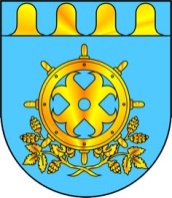 ЗВЕНИГОВОМУНИЦИПАЛ РАЙОНЫН  ВУЙЛАТЫШГЛАВАЗВЕНИГОВСКОГО МУНИЦИПАЛЬНОГО РАЙОНАПУНЧАЛПОСТАНОВЛЕНИЕГлава Звениговского муниципального районаН.В. Лабутина Лабутина Наталия Викторовна- Глава Звениговского муниципального района, Председатель Собрания депутатов, председатель Комиссии;Михайлова Ольга НиколаевнаЗаместитель главы администрации Звениговского муниципального района,  заместитель председателя Комиссии (по согласованию);Герасимова Марина Валерьевнаконсультант Собрания депутатов Звениговского муниципального района ;Петровская Олеся ВалериевнаДепутат Собрания депутатов Звениговского муниципального района; Белов Юрий ВладимировичИ.о. руководителя отдела образования администрации Звениговского муниципального района,  Комиссии (по согласованию);Платонов Алексей АлексеевичЗаведующий сектором физической культуры, спорта и молодежи администрации Звениговского муниципального района,  Комиссии (по согласованию);Шумков Илья АлександровичДепутат Собрания депутатов  городского поселения Звенигово (по согласованию);